МУНИЦИПАЛЬНОЕ ОБРАЗОВАНИЕ ТАЗОВСКИЙ РАЙОНМуниципальное бюджетное дошкольное образовательное учреждение детский сад «Северяночка»МАСТЕР КЛАСС ДЛЯ ПЕДАГОГОВ«Релаксирующее рисование - зенталг и дудлинг»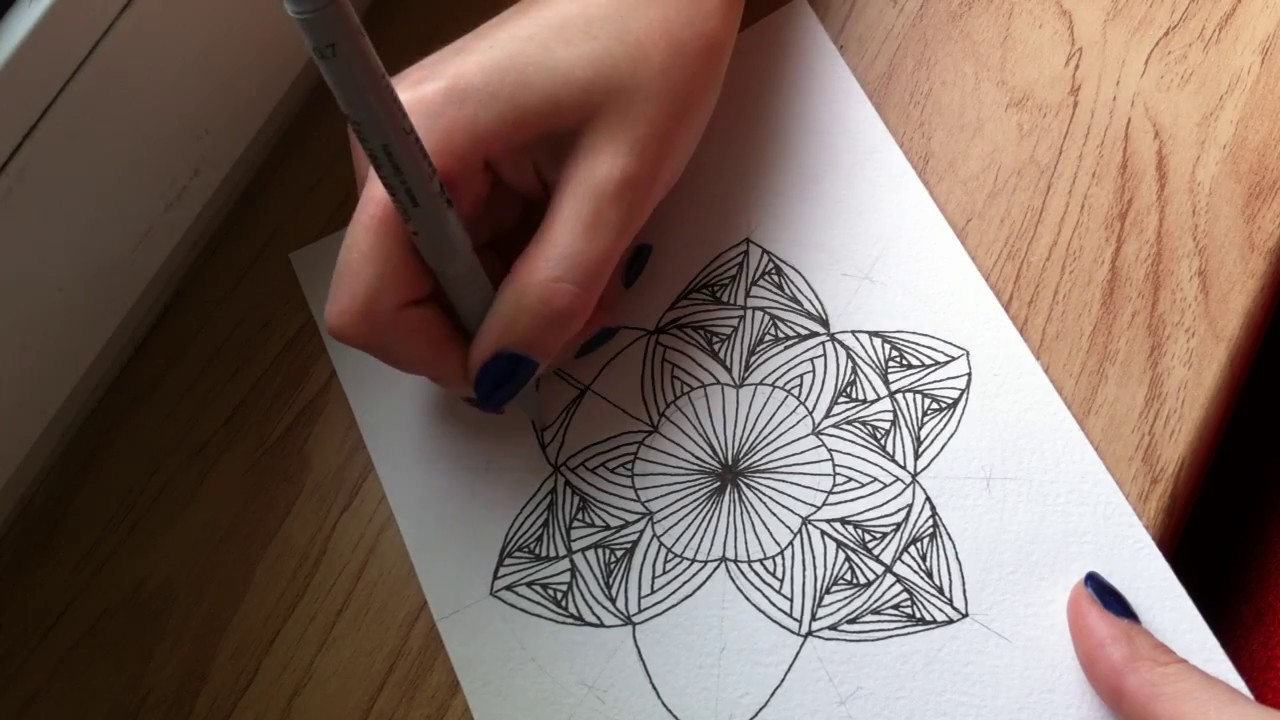 Выполнила: Педагог-психологКастрюлева Ольга Анатольевнас. Гыда 2021 г.МАСТЕР КЛАСС ДЛЯ ПЕДАГОГОВ«Релаксирующее рисование - зенталг и дудлинг»Слайд 1. Педагог-психолог: Здравствуйте, уважаемые коллеги!Тема моего мастер – класса «Релаксирующее рисование - зенталг и дудлинг»Слайд 2. ФГОС  ДО определил  современные задачи –- воспитание здоровых , социально активных, креативных и творческих детей. В образовательных практиках в настоящее время все более активно применяется такая инновационная здоровьесберегающая технология, как терапия искусством, или арт-терапия.Поиск новых форм и методов арт - терапии привел меня к изучению  необычных техник «Дудлинг» и «Зенталг», связанны с рисованием. Почему?Во-первых, они являются хорошим способом расслабиться, получить удовольствие, проявить свои способности, даже в том случае, если вы совершенно не умеете рисовать в классическом понимании этого слова. Во-вторых, эти техники прекрасно подходят и для взрослых, и для самых маленьких детей, которые только учатся держать рисовальные принадлежности.Слайд 3. Цель: повышение профессионального мастерства педагогов, в процессе активного педагогического общения по освоению стиля графического «зендудлинга».
Задачи:	- познакомить педагогов со стилями «дудлинг», «зентангл»;	-создать условия для самореализации и стимулирования роста  творческого потенциала педагогов в процессе проведения мастер – класса;-способствовать интеллектуальному и эстетическому развитию педагогов.Ожидаемые результаты: 
повышение креативности педагогов;
возможность применение педагогами нового нетрадиционного метода рисования с детьми в своей практике; 
 проявление творческо инициативы, фантазии.Слайд 4. Дудлинг (doodling) как стиль рисования происходит от английского слова doodle (бессознательные каракули). Неосознанный рисунок, каракули. Проще говоря – интуитивное рисование. Рука двигается легко и непринуждённо, рисуя простые фигуры: круги, точки, ромбики, изогнутые линии. Из их сочетания возникают необычные и красивые картины. Слайд 5.Зентангл - это запатентованная техника рисования, которая объединяет в себе занятие творчеством и медитацию.зентангл выполняется в черно-белых цветах;узор ограничивается квадратной рамкой внутри карточки заданного размера (9Х9 см);у зентангла нет одного направления, его можно рассматривать с любой стороны;образовавшиеся после проведения линий сектора заполняются причудливыми произвольными узорами;при рисовании зентангла не допускается использование линейки или трафарета;нельзя использовать ластик.Слайд 6. Данные техники рисования оказывает на рисующих исключительно положительное влияние:приносят вдохновение, способствуют развитию творческих способностей;рисование незамысловатых узоров успокаивает, снимает стресс и     негативные эмоции;способствуют развитию твердости руки, глазомера, улучшают почерк; разрабатывают мелкую моторику;улучшают зрительно-двигательную координацию и концентрацию      внимания.Слайд 7. Смесь этих двух техник – зендудлинг (Zendoodling) – идеально подходит для  занятий с детьми. Самый простой вариант – воспользоваться раскраской или контуром предмета, нарисованного по трафарету, и предложить ребёнку заполнить его простыми элементами, а потом их раскрасить. Можно усложнить задачу – разбить рисунок на части и заполнить получившиеся сегменты разными узорами. Еще вариант – предложить ребенку по-разному заполнить одинаковые изображения животных, предметов и др. Слайд 8.  Прелагаю вам в этой технике оформить нашу нетрадиционную новогоднюю елку.Для этого вам понадобятся:-рисунок «Елка»-трафареты новогодних игрушек (шар,колокольчик,сосулька)-гелевые черные ручки-клей карандашСлайд 9. Рекомендации по последовательности выполнения работыРасчертить ручкой зоны, которые будут составлять целостность картинки. Главное, все штрихи, которые будут делить на зоны лист, проводить без отрыва руки, плавно.Поочередно заполнять узорами выделенные сегменты. Окончив один рисунок, можно приступить к заполнению новой зоны.При рисовании следует использовать не только простые линии, но и завитушки, геометрические фигуры, фигуры неправильных форм, волнистые линии, дуги, чешую, камни, фонари, кольца, объемные фигурыПридавайте рисунку  оттенки (пятна), обводите некоторые штрихи по несколько раз для придания объема работе.   Слайд 10. Узоры в данном случае могут быть совершенно любыми, единственное условие – не задумываться над ними!Вы готовы стать креативными художниками? Слайд 11. Помните, что самое главное правило в техниках дудлинг и зентангл  – полный полёт фантазии и свобода творчества! Главная задача — получить удовольствие.Приступайте к работеМолодцы! Слайд 12.  Наше мероприятие подошло к концу. Изотерапия  - это замечательная возможность для детей и взрослых думать, познавать, пробовать, искать, экспериментировать, творить, общаться, раскрываться и расслабляться, а, значит, развиваться.Благодарю всех за внимание !